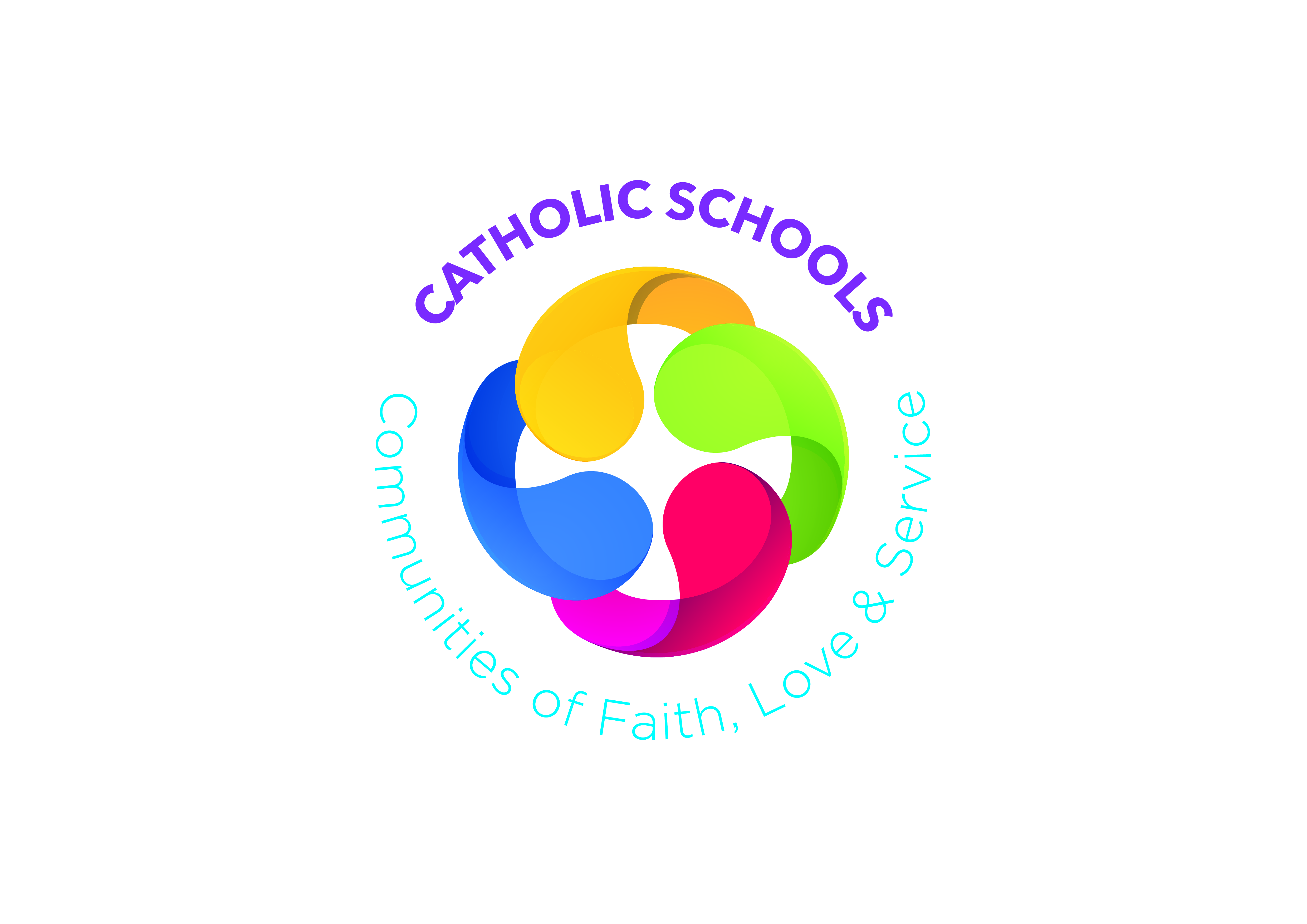 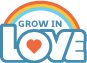 Prayer SpacePurple cloth (Advent); Bible (open at Luke 1); Candle; Advent Calendar; Crib; Rosary BeadsAdd to this space each week throughout the monthPurple cloth (Advent); Bible (open at Luke 1); Candle; Advent Calendar; Crib; Rosary BeadsAdd to this space each week throughout the monthPurple cloth (Advent); Bible (open at Luke 1); Candle; Advent Calendar; Crib; Rosary BeadsAdd to this space each week throughout the monthPurple cloth (Advent); Bible (open at Luke 1); Candle; Advent Calendar; Crib; Rosary BeadsAdd to this space each week throughout the monthWeek 1Mary visits ElizabethWeek 2 Glory to God in the Highest!Week 3Christmas ActivitiesWeek 4Learning  ObjectivesRetell the story of the VisitationPray the second Joyful Mystery, The VisitationDevelop an appreciation for the RosaryPray to Mary, Mother of God and our mother too Examine the role of angels in the Christmas storyThe origins of the Christmas cribChristmas carolsAppreciate that Christmas is the celebration of the birth of JesusLearning and Teaching ActivitiesChat about visitingStory:  A visit to Bluebell Nursing HomeSong:  The Bells of the AngelusScripture:  Lk 1: 39-45Art:  Visitation MobileDiscuss:  Travel today and in the pastDrama:  Mary and Elizabeth chatActivity:  Remembering God’s lovePB: pp34-35TM pp137-143Activity:  Christmas WhispersSong:  The First NoelScripture:  Lk 2:8-18;Art:  Make an angelOnline:  The Annunciation and the VisitationStory:  The First CribDrama:  Mime the Christmas storyShare ideas on how we prepare for ChristmasPB: pp37-38 Glory to GodTM pp144-152Own activities related to Christmas and school settingPraying TogetherQuiet reflection timePray a decade of the RosaryThank you God for MaryQuiet ReflectionPrayer ServiceAt HomePB: p36 Joyful Mysteries of the RosaryPB: p39 The First CribCross Curricular LinksWAU:  Christmas traditions around the world; Travel today and in the pastRSE:  The Wonder of My Being Year 5: We are created in God’s image and likeness; Preparing for new life; We change as we grow; Sacrament of BaptismWAU:  Christmas traditions around the world; Travel today and in the pastRSE:  The Wonder of My Being Year 5: We are created in God’s image and likeness; Preparing for new life; We change as we grow; Sacrament of BaptismWAU:  Christmas traditions around the world; Travel today and in the pastRSE:  The Wonder of My Being Year 5: We are created in God’s image and likeness; Preparing for new life; We change as we grow; Sacrament of BaptismWAU:  Christmas traditions around the world; Travel today and in the pastRSE:  The Wonder of My Being Year 5: We are created in God’s image and likeness; Preparing for new life; We change as we grow; Sacrament of BaptismOther Suggestions for DecemberFeast Day:  Immaculate Conception of Blessed Virgin Mary (8th)Trócaire Global Gifts: https://www.trocaire.org/ways-to-help/fundraise/schools-fundraising-guide/Feast Day:  Immaculate Conception of Blessed Virgin Mary (8th)Trócaire Global Gifts: https://www.trocaire.org/ways-to-help/fundraise/schools-fundraising-guide/Feast Day:  Immaculate Conception of Blessed Virgin Mary (8th)Trócaire Global Gifts: https://www.trocaire.org/ways-to-help/fundraise/schools-fundraising-guide/Feast Day:  Immaculate Conception of Blessed Virgin Mary (8th)Trócaire Global Gifts: https://www.trocaire.org/ways-to-help/fundraise/schools-fundraising-guide/DifferentiationWhat went well?What would I change?Suggested Additional Resourceshttp://www.kandle.ie/http://www.derrydiocese.org/www.educationdublindiocese.iewww.prayingincolour.comwww.drawing-god.comhttp://www.kandle.ie/http://www.derrydiocese.org/www.educationdublindiocese.iewww.prayingincolour.comwww.drawing-god.comhttp://www.kandle.ie/http://www.derrydiocese.org/www.educationdublindiocese.iewww.prayingincolour.comwww.drawing-god.comhttp://www.kandle.ie/http://www.derrydiocese.org/www.educationdublindiocese.iewww.prayingincolour.comwww.drawing-god.com